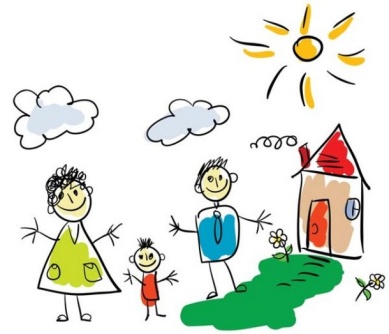 KUPREV je primárne preventívny program pre deti vo veku 3-10 rokov. Program je hravý, u detí je veľmi obľúbený a jeho ťažisko spočíva v domácej práci. Program je zostavený pre dvojicu rodič-dieťa a pozitívne tento vzťah prehlbuje.PRE KOHO JE KUPREV URČENÝ?deti s odkladom povinnej školskej dochádzky, deti s poruchami pozornosti a hyperaktivitou, autistické a dysfatické deti,nadané a bilingválne deti, deti s hraničným intelektom a mentálnym postihnutíma všetky deti, ktoré chcú rodičia pripraviť na vstup do školy bez ťažkostíČO KUPREV PONÚKA?pomáha dieťaťu upevniť si orientáciu vlastnej osoby, miesta a času,získať sociálnu a informačnú orientáciu,rozvíjať rečové schopnosti, (dieťaťu narastá „chuť hovoriť“, reč sa stáva usporiadanejšou, začína mať zmysel)zažiť bezproblémový štart povinnej školskej dochádzky (deti, ktoré program absolvujú nemávajú adaptačné ťažkosti pri nástupe do školy),podnecovať zdravý vývin jeho osobnosti,bezproblémovo sa začleniť do ľudskej spoločnostiKONTAKT
Mgr. Katarína Hauková
e-mail:  k.kristofcakova@gmail.comKUPREV je primárne preventívny program pre deti vo veku 3-10 rokov. Program je hravý, u detí je veľmi obľúbený a jeho ťažisko spočíva v domácej práci. Program je zostavený pre dvojicu rodič-dieťa a pozitívne tento vzťah prehlbuje.PRE KOHO JE KUPREV URČENÝ?deti s odkladom povinnej školskej dochádzky, deti s poruchami pozornosti a hyperaktivitou, autistické a dysfatické deti,nadané a bilingválne deti, deti s hraničným intelektom a mentálnym postihnutíma všetky deti, ktoré chcú rodičia pripraviť na vstup do školy bez ťažkostíČO KUPREV PONÚKA?pomáha dieťaťu upevniť si orientáciu vlastnej osoby, miesta a času,získať sociálnu a informačnú orientáciu,rozvíjať rečové schopnosti (dieťaťu narastá „chuť hovoriť“, reč sa stáva usporiadanejšou, začína mať zmysel)zažiť bezproblémový štart povinnej školskej dochádzky (deti, ktoré program absolvujú nemávajú adaptačné ťažkosti pri nástupe do školy),podnecovať zdravý vývin jeho osobnosti,bezproblémovo sa začleniť do ľudskej spoločnostiKONTAKT	
Mgr. Katarína Hauková
e-mail:   k.kristofcakova@gmail.com